 福建师大二附中2019—2020学年第一学期 高 三 期中考英  语 试 卷（满分：100分，完卷时间：90分钟）班级           姓名            座号              第一部分 听力（共两节，满分 30 分） 第一节（共5小题；每小题1.5分，满分7.5分）听下面5段对话。每段对话后有一个小题，从题中所给的A、B、C三个选项中选出最佳选项，并标在试卷的相应位置。听完每段对话后，你都有10秒钟的时间来回答有关小题和阅读下一小题。每段对话仅读一遍。1. What does the woman ask John to do?A. Leave the room for a moment.  B. Have a discussion with Pete.  C. Get something to eat.2. How much will the speakers pay for the match?A. £24.                      B. £42.                    	C. £48.3. Why can’t the woman pick up the man now?A. Her car is under repair.B. She can’t open the car door.C. She locked her car keys in her house.4. Where are the speakers?A. In a restaurant.			B. In the man’s office.			C. In a theater.5. How does the man feel?A. Relieved.             	B. Worried.                 	C. Angry.第二节（共15小题；每小题1.5分，共22.5分）听下面5段对话或独白。每段对话或独白后有几个小题，从题中所给的A、B、C三个选项中选出最佳选项。听每段对话或独白前，你将有时间阅读各个小题，每小题5秒钟；听完后，各小题将给出5秒钟的作答时间。每段对话或独白读两遍。听第6段材料，回答第6、7题。6. What are the speakers talking about?A. A notebook computer.    	B. A mobile phone.         	C. A new T-shirt.7. What can the tiny computers do?A. Receive messages. 	B. Switch lights on and off. 		C. Operate the air conditioner.听第7段材料，回答第8、9题。8. What is the woman doing?A. Deciding on the time for a holiday trip.B. Learning about some festival customs.C. Looking through her schedule.9. When is Easter this year?A. April 6th.              	B. April 8th.                 	C. April 9th.听第8段材料，回答第10至12题。10. How will the man go to the Art Museum?A. By motorbike.           	B. By bus.                   	C. By car.11. What should the man do when he comes to the third turning?A. Turn right.              	B. Turn left.                	C. Go straight.12. Where is the Art Museum?A. Opposite a bus station.    	B. Beside a hotel.           	C. Behind a bank.听第9段材料，回答第13至16题。13. How often will the man be available to work?A. No more than two evenings a week.B. Up to three evenings a week.C. At least three evenings a week.14. Why does the man apply for a part-time job?A. To gain work experience.  	B. To improve his social skills.   	C. To earn money.15. What is the man good at?A. Solving problems.        	B. Communicating with people.  	C. Working in a group.16. What will the man do on September 10th?A. Have a lesson.           	B. Work for the community.     	C. Meet the woman.听第10段材料，回答第17至20题。17. From whom did the speaker get the information of the project?A. Her neighbors.          	B. Her cousins.             	C. Her friends.18. Where did the speaker come from?A. China.                 	B. Thailand.                  	C. Australia.  19. What does the speaker ask her family to do?A. Learn about sea animals.  B. Recycle as much as possible.C. Take part in the cleaning project.20. What will One-Day Clean-up focus on on January 11th next year?A. The woodlands.          B. The seaside.                C. The rivers.第二部分  阅读理解第一节(共15小题;每小题2分, 满分30分)ACheck out some fun weekend activities from our friends at Arizona Parenting.Walk in the Wild: Walk or run for wildlife at the Phoenix Zoo's Walk in the Wild 2016. Put on your favorite animal dress and take part in the one mile or 5K, enjoying the sights and sounds of the Zoo. Walk in the Wild includes a morning full of unique activities you won't find at any other valley walk, including all day zoo admission and a lakeside after party .Register online. 6－10 am. Phoenix Zoo, 455 North Galvin Parkway, Phoenix. 602－286－3800.Free Museum Day: It is hosted by Sesame Street and HBO at the Children's Museum of Phoenix.  Kids can participate in activities, enjoy a performance by the Sesame Street Muppets and get to join the Everyday Heroes Club. An act of kindness is all it takes to become a member. Performances and activities will take place at 10：30－11：30 am and 1：30－2：30 pm.9 am－4 pm. Children's Museum of Phoenix, 215 N. 7th Street, Phoenix. 602－253－0501.Sunday A'Fair: Sunday A'Fair features free outdoor concerts in Scottsdale Civic Center Park by top Arizona musicians, along with an artsandcrafts market, fun activities for children and families, guided tours of the sculptures in the park and free admission to Scottsdale Museum of Contemporary Art (SMoCA). Guests are invited to bring blankets, lawn chairs or picnic baskets, and enjoy a relaxing afternoon of great entertainment. Delicious foods, snacks, beer, wine and soft drinks are also available for purchase.12－4 pm. Scottsdale Center for the Performing Arts, 7380 E. 2nd St., Scottsdale. 480－994－ARTS (2787)．21．What can children do at Walk in the Wild?A．Join in the 5mile walk.                 B．Attend courses for free.C．Wear animal shaped clothes.             D．Enjoy good company of wild animals.22．What qualification is needed to join the Everyday Heroes Club?A．Do a good deed.                      B．Donate money to the club.C．Be active in school activities.            D．Be ready to help protect wildlife.23．Where can one go to buy some works of art?A．The Phoenix Zoo.                   B. Scottsdale Civic Center Park.C．The Children's Museum of Phoenix.     D．Scottsdale Museum of Contemporary Art.BNervous suspects(嫌疑犯) locked up in Britain's newest police station may feel relieved by a pleasant yellow colour on the door. If they are close to confessing a crime, the blue on the wall might tip the balance.Gwent Police have abandoned colours such as greys and browns of the 20th-century police cell(牢房) and have used colour psychology to decorate them.Ystrad Mynach station, which recently opened at a cost off 5 million has four cells with glass doors for prisoners who suffer from claustrophobia（幽闭恐怖症）, Designers have painted the frames yellow, which researchers say is a calming colour. Other cells contain a royal blue line because psychologists believe that the colour is likely to encourage truthfulness.The station has 31 cells, including 12 with a"live scan" system for drunken or disturbed prisoners, which detects the rise and fall of their chest. An alarm alerts officers if a prisoner's breathing stops and carries on ringing until the door is opened.Designers and psychologists have worked for years on colour. Blue is said to suggest trust, efficiency, duty, logic, coolness, thinking and calm. It also suggests coldness and unfriendliness.It is thought that strong blues will stimulate clear thought and lighter, soft colours will calm the mind and aid concentration.Yellow is linked with confidence, self-respect and friendliness. Get the colour wrong and it could cause fear, depression and anxiety, but the right yellow can lift spirits and self-respect.Ingrid Collins, a psychologist who specializes in the effects of colour, said that colour was an"energy force", She said: "Blue does enhance communication but I am not sure it would enhance truthful communication.”Yellow, she said, affected the mind. Red on the other hand, should never be considered because it could increase aggression. Mrs Collins praised the designers for using colours in the cells. Gwent is not the first British force to experiment with colour to calm down or persuade prisoners to co-operate. In the 1990s Strathclyde Police used pink in cells based on research carried out by the US Navy.24. The expression"tip the balance" in paragraph 1 probably indicates that the blue might______.A. let suspects keep their balance.			B. make suspects cold and unfriendly in law court.C. help suspects to confess their crimes.	 D. enable suspects to change their attitudes to colours.25. Which of the following colours should not be used in cells according to the passage?A. Pink				B. Red			     C. Blue			    D. Yellow26. Which of the following helps alert officers if someone stops breathingA. Royal blue lines.	B. Scanning equipment.  C. Glass doors.		D. Yellow frames.27. The passage is mainly concerned with__________.A. the relationship between colours and psychology.B. a comparison of different functions of colours.C. scientific ways to help criminals reform themselves in prison.D. the use of colours in cells to affect criminals psychology.                                    C        Public transport is declining in the rich world. To those who have to squeeze onto the number 25 bus in London, or the A train in New York, the change might not be noticeable. But public transport is becoming less busy in those places, and passenger numbers are flat or falling in almost every American city. That is despite healthy growth in urban populations and employment.    Although transport agencies blame their unpopularity on things like roadworks and broken signals, it seems more likely that they are being outcompeted. App-based taxi services like Uber and Lyft are more comfortable and convenient than trains or buses. Cycling is nicer than it was, and rental bikes are more widely available. Cars are cheap to buy, thanks to cut-rate loans, and ever cheaper to run. Online shopping, home working and office-sharing mean more people can avoid travelling altogether.    The competition is only likely to grow. More than one laboratory is developing new transport technologies and applications. Silicon Valley invented Uber and, more recently, apps that let people rent electric scooters(滑板车) and then abandon them on the pavement. China created sharing-bicycles and battery-powered “e-bikes”, both of which are spreading.    Transport agencies should accept the upstarts, and copy them. Cities tend either to ignore app-based services or to try to push them off the streets. That is understandable, given the rules-are-for-losers attitude of firms like Uber. But it is an error.    It is doubtful that most people make hard distinctions between public and private transport. They just want to get somewhere, and there is a cost in time, money and comfort. An ideal system would let them move across a city for a single payment, transferring from trains to taxis to bicycles as needed. Building a platform to allow that is hard, and requires much sweet-talking of traditional networks as well as technology firms. It is probably the secret to keeping cities moving.28. What is the change in public transport in big cities?It is becoming busier.               B. It is getting less popular.C.There are fewer traffic delays.          D. There is more new transport.29. In the author’s opinion, the reason for the decline of public transport is that ____________.there are roadworks and broken signals    people are becoming healthier and employedcars and bikes are more and more availabletransport agencies are seemingly less competitive30. How does the author develop his idea in Paragraph 3?A. By giving examples					B. By providing research resultsC. By stating arguments					D. By comparing different approaches31. According to the text, the key to keeping cities moving is ____________.A. to develop an ideal system that satisfies everyoneB. to build a platform that appeals to public transportC. to provide people with more means of transportation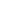 D. to cater for both traditional networks and technology firms DGoogle’s new camera, called Clips, is a small, smart device. It comes with a case that has a clip (夹子), but it’s not designed to be worn on your clothing. Most interestingly, it uses artificial intelligence to take photography out of your hands so it can capture moments on its own.This roughly 2-inch by 2-inch camera, with a three-hour battery life and Gorilla Glass for toughness, is intended for candid moments, like when a child does something cute that may happen too quickly for you to pull out your smartphone.Onboard the Clips device, it uses machine learning algorithms ( 计 算 程 序 ) to help capture scenes. Those algorithms include face recognition. “Once it learns that there’s a face you see frequently, it’ll try to get nice photos of those faces,” said Juston Payne, the device’s product manager. And they also want it to recognize facial expressions, which involved “training it to know what happiness looks like”. The Google team also trained it to recognize what not to shoot—like when a child’s hand is over the lens, or if it is tossed in a dark purse.The only way to see the images is by connecting the camera with your phone, as it has no screen for viewing or editing.Were people concerned it could seem strange? Yes, Payne admitted. But they said they addressed that by making it obvious what it is. A green light on the front signals that it is on. Besides, unlike a camera meant to monitor your home, it is not connected to the Internet.“This product is only possible because of the way that silicon has advanced,” Payne said, noting that it was only in the past year or so that they could squeeze the technology down into a device this size. Going forward, we’re likely to get more assistance from the artificial intelligence packed into our apps and gadgets.32. What is the most outstanding feature of Clips?A. It is equipped with tough glass.	   		B. It enables easy Internet access. C. It allows of hands-free photography.		D. It can be worn on your clothing.33. What does the underlined word “candid” in Paragraph 2 mean?A. Brief.	  	B. Touching.  		C. Unforgettable.		D. Embarrassing.34. What makes Clips a reality according to Juston Payne?A. The popularity of the Internet.	      		B. The advance in technology.C. The rise of the smartphone industry.	  		D. The reduction in the price of lens.35. What is the best title for the text?A. A New Digital Camera from Google.	  	    B. New Gadgets in the Age of Apps.C. Artificial Intelligence in Everyday Life.	  	D. An Alternative Way to Photograph.第二节 七选五（共 5 小题，每小题 2 分，满分 10 分）根据短文内容，从短文后的选项中选出能填入空白处的最佳选项，选项中有两项为多余选项。 When we think of holidays, we think of traveling, beaches, fun, and adventure.__36____. Smartphones have taken the world by storm, influencing the manner we interact with each other. Does this sound like you? If so, it sounds like you need a digital detox (戒毒期).__37__. Whether you are a businessman or a student, everyone needs some time away from technology.Having a tech-free holiday is becoming increasingly popular especially among families. The reason is obvious. __38__. While it may seem that sending a quick text message or uploading a photo to WeChat doesn’t take so much time, these things eventually add up without us even knowing it.Whether to give yourself a digital detox is a difficult decision to make.   39  . To help you along, it is probably a good idea to choose a remote area, somewhere close to nature, where you can truly immerse yourself.Taking a tech-free holiday would be a good time to pick up something new, or return to hobbies which you never had time for.__40__. If you’re going with friends or family,  perhaps bring along some board games to spend time rekindling (重新点燃) tired relationships.In today’s fast paced world, it’s important to find time to stop and smell the roses --- without taking a selfie at the same time, that is.A. Nothing in this world can compare a holiday like this.B. One of the best things about a digital detox is the fact that anyone can do it.C. However, it may be just the thing you need to clean your mind, body, and soul.D. People tend to keep connected with smartphones and never feel bored with them.E. But the reality is, we spend most of our holidays on our personal digital products.F. You could describe the view of the coast, or take photos with your old film camera.G. It enables them to spend quality time with together without being distracted by social media.知识综合应用第一节 完形填空（共20小题；每小题1.5分，满分30分）阅读下面短文，从短文后各题所给的四个选项（A、B、C和D）中，选出可以填入空白处的最佳选项，并在答题卡上将该项涂黑。As human beings, we are alike in many ways. Yet   41   our similarities, no two people are exactly the same. Even identical twins   42   different life experiences. Just because of these    43  , a “one size fits all” solution will rarely be the most   44   answer to our problems. One of my life   45   is to find what works for me best, and forget the rest. Just that something works great for someone else, doesn’t   46   mean that it will work well for me. I have found that I am most successful when I   47   any new method or strategy I learn to my   48   situation. A perfect example of why it’s best to find what works for you is when it   49   to trying to pick a diet and an exercise plan. There are   50   diet plans and exercise programs out there to choose from, and it   51   be quite overwhelming(难以应付的). With diet plans you have to consider food allergies, how   52   the food is if you are away from home most of the time, and many other   53  . With exercise programs you have to consider your starting level of fitness, and health issues that might   54   your ability to do the program, and whether you actually enjoy the exercise enough to   55   with it. Many people like jogging, but it is probably my least   56   form of exercise. By finding more suitable and enjoyable   57   that give me the same   58   or better, it is easier to stick with my exercise program. You   59   yourself better than anyone, so don’t be afraid to experiment with different solutions to whatever you are trying to achieve. Don’t   60   use something because it is “the best”, or because it worked great for someone else. Find what works best for you, and forget the rest. A. beyond			    B. above			C. despite			D. throughA. come up with		B. put up with		C. go on with		D. end up withA. differences		    B. similarities		C. experiences		D. characters A. technical			B. practical		C. physical 			D. medical A. solutions			B. experiences		C. emotions			D. principlesA. unfortunately		B. eventually   	C. necessarily		    D. immediatelyA. refuse				B. adapt			C. examine			D. discoverA. personal			B. natural 		C. musical 			D. politicalA. adds				B. comes			C. leads				D. contributesA. various			    B. unique			C. boring			    D. colorfulA. must				B. should			C. will				D. canA. comfortable		    B. portable		C. changeable		    D. reasonableA. factors			    B. facts			C. problems			D. programsA. improve			B. adopt			C. affect				D. promoteA. chat     			B. communicate		C. agree			D. stickA. favorite			    B. harmful 			C. difficult 		D. expensiveA. challenges			B. alternatives 		C. diets 			 D. experimentsA. grades			    B. results 			C. marks			 D. signsA. observe 			B. express			C. teach			 D. knowA. just 				B. still 				C. yet 			 D. already                                 第II卷第一节 单句填空：根据句意以及中文在划线处填上适当的从句引导词/词组的适当形式（共10小题，每小题1分，满分10分）61.  The reason I plan to go is         she will be disappointed if I don’t.
62.  His father died last year,         made it impossible for him to go abroad.63.  In the dark street, there wasn't a single person to       she could turn for help.64. Whether ways will be found to stop pollution or not is just         worries the public.65.  This is the very place       I'm wishing to live in.66. In this paper, the author tells us in today's world, many countries have begun to _______ _______ ________sustainable tourism gradually. 本文中，作者告诉我们当今世界上很多国家已经开始逐渐重视可持续旅游业。It seems to me an excellent scheme in theory, though _____  _______ it may not make a lot of difference.但在我看来，这在理论上是一个不错的安排，尽管在实践中它可能一点用也不起。 A man of strong will be_______  __________  _________his own life while a man of weak will feels himself to be a slave to his fate.意志坚强的人主宰自己的人生，而意志薄弱者甘愿受命运摆布Christmas trees could _______  ________  _________ for a range of health complaints over the festive season, according to new research.新研究显示，圣诞树可能是圣诞节期间一连串身体不适的罪魁祸首。Advertising, known as a common paid media like print or broadcast, is_________  _________informing, persuading or reminding buyers.广告，如印刷或广播，作为最普遍的有偿媒介，主要是旨在通知﹑说服和提醒消费者。 第二节 语法填空（共10小题；每小题1分，满分10分）  阅读下面材料，在空白处填入适当的内容（1个单词）或括号内单词的正确形式。Tea is widely drunk worldwide. It is known    61    Chinese are the first people     62  (have) tea. About one thousand and two hundred years ago, Lu Yu   63   (write) a book called The Classic of Tea,    64   is honored as The Bible of Tea. The book gives a full    65  (explain) of the origin, the processing skills and the classification of tea.However, Chinese tea culture goes far beyond tea __66__ (it). Take green tea for instance. The proper temperature of the water should be around 80 degree Celsius. If the water is too hot, nutrients in the tea will be destroyed.     67   the other hand, if the water is not hot enough, the tea    68    (leaf ) won’t open up and you will miss the pleasantly fresh nice smell. So Chinese people are used to    69   (drink) hot tea. When you visit a Chinese friend, your friend will    70   (constant) add hot water to your empty cup of tea. It is polite to offer the tea cup to guests with both hands. Of course, the guests should pay respect as well by taking over the cup with both hands.第三节  短文改错（共10小题；每小题1分，满分10分）每处错误仅涉及一个单词的增加、删除或修改。                   增加：在缺词处加一个漏字符号（∧），并在其下面写出该加的词。删除：把多余的词用斜线（\）划掉。修改：在错的词下划一横线，并在该词下面写出修改后的词。注意：	1．每处错误及其修改均仅限一词；只允许修改10处，多者（从第11处起）不计分。Recently there was an organize activity with the theme of ‘Human Activities and Wildlife Protection’ in the science museum. I participated in it with some of my classmates in this afternoon. From the activity, I learned that at present the environment is being destroyed because of people’s harmful activities, what causes a decrease of wildlife. Beside, many people hunt wild animals for their meat and sometime, for money. To make matters bad, in response, the decrease is doing harm to people’s life. So there is necessary to take effective measures to protect our environment, such as creating wildlife reserves and passing law to raise the awareness of wildlife protection. Wild animals are friends of our human beings. To protect them is protect ourselves. All in all, I benefit a lot from today’s activity.第四节  书面表达（满分20分）假设你是高三学生李华，你校为帮助高三学生缓解紧张学习所带来的心理压力，将于下星期举办以如何缓解心理压力为主题的“心理健康周活动”，请给同年级的美国学生John写信介绍此活动，要点如下：1.描述活动的主题与形式；2.阐述你对此活动的看法。注意：1.词数100左右；开头和结尾已给出，不计入总词数；2.心理健康周Psychological Health WeekDear John,How are you doing? __________________________________________________________________________________________________________________________________________________________________________________________________________________Your truly,Li Hua参考答案
听力答案  1-5 ACBAB   6-10 CBABC   11-15 ACBAB   16-20 CACBC
 阅  读   21-23 CAB    24-27 CBBD    28-31 BDAD    32-35 CABA七选五    36.--40EBGCF完形：  41-45 CDABD    46-50 CBABA     51-55 DBACD    56-60 ABBDA单句填词：61. that   62. which   63.whom   64. what   65. that      66. attach importance to  67. in practice    68. in control of       69. be to blame        70. aiming at 第二节 语法填空（共10小题；每小题1.5分，满分15分）71. that   72. to have	73. wrote	   74. which	    75. explanation 76. itself	  77. On	   78. leaves	   79. drinking 	 80. constantly  篇章改错：            organize -organized 2. 删除in  3.it –which / 加and it 4. Beside- Besides 5.sometime--sometimes  6.bad--worse    7. there -- it  8. law--laws  9. 加 to 10. benefit --benefited范文：Dear Jack,How are you doing? We Senior 3 students are suffering from great pressure due to the fierce competition in study. To help deal with this problem, our school will hold a Psychological Health Week next week, the theme of which is how to relieve mental pressure.There will be various kinds of activities. A lecture given by a psychological professor on what to do with the pressure will provide us with professional guidance. There will also be a drama which will show us an excellent performance. Additionally, some fun games will be played among the students.The activities will be quite beneficial for us to relieve pressure and can motivate us to study more efficiently. Do you also have such activities in your school?Looking forward to your reply.Your truly,                                                      Li Hua   命题人高三集备组审核人谢  凌题  号一二三四五总  分得  分评卷人